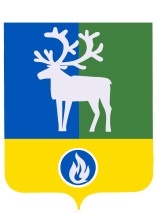 СЕЛЬСКОЕ ПОСЕЛЕНИЕ СОРУМБЕЛОЯРСКИЙ РАЙОНХАНТЫ-МАНСИЙСКИЙ АВТОНОМНЫЙ ОКРУГ – ЮГРАПРОЕКТАДМИНИСТРАЦИЯ СЕЛЬСКОГО ПОСЕЛЕНИЯ СОРУМПОСТАНОВЛЕНИЕот ____ _________ 2021 года                                                                                         № _____   О внесении изменений в постановление администрации сельского поселения Сорум от 25 октября 2016 года № 109П о с т а н о в л я ю:1.  Внести в постановление администрации сельского поселения Сорум от 25 октября 2016 года № 109 «Об утверждении муниципальной программы сельского поселения Сорум «Реализация полномочий органов местного самоуправления на 2017-2023 годы» (далее – Постановление) изменение, изложив пункт 4 Постановления в следующей редакции: «4. Контроль за выполнением постановления возложить на заместителя главы муниципального образования, заведующего сектором муниципального хозяйства администрации сельского поселения Сорум Л.В. Емельянову.».2. Внести в приложение «Муниципальная программа сельского поселения Сорум  «Реализация полномочий органов местного самоуправления на 2017 – 2019 годы» (далее – Программа) к Постановлению следующие изменения:1) позицию «Целевые показатели муниципальной программы» паспорта Программы изложить в следующей редакции:«»;2) позицию «Финансовое обеспечение муниципальной программы» паспорта   Программы  изложить в следующей редакции:«»;3) пункт 2.4. раздел 2. «Цели, задачи и показатели достижения целей и решения задач» Программы дополнить  подпунктами 26, 27 следующего содержания:«26) количество квадратных метров расселенного аварийного жилищного фонда, тысяч квадратных метров;«27) количество граждан, расселённых из аварийного жилищного фонда, человек.»;4) в раздел 3 «Основные мероприятия муниципальной программы» Программы внести следующие изменения:а) пункт 3.8. изложить в следующей редакции:«3.8. «Организация благоустройства территории поселения». Основными направлениями реализации мероприятия являются:- содержание в надлежащем состоянии объектов благоустройства;- организация озеленения территории сельского поселения для обеспечения благоприятных, культурных условий жизни граждан;- создание условий для обеспечения бесперебойной работы наружного освещения улиц и дорог в темное время суток;- улучшение санитарного содержания территории сельского поселения Сосновка;- реализация проектов инициативного бюджетирования;-реализация инициативных проектов, предусмотренных статьей 26.1 Федерального закона от 6 октября 2003 года N 131-ФЗ «Об общих принципах организации местного самоуправления в Российской Федерации», ставших победителями в региональном конкурсе инициативных проектов;- прочие мероприятия по благоустройству.»;б) дополнить пунктами 3.19., 3.20. следующего содержания:«3.19. Региональный проект «Обеспечение устойчивого сокращения непригодного для проживания жилищного фонда».В целях достижения результатов регионального проекта «Обеспечение устойчивого сокращения непригодного для проживания жилищного фонда» предусмотрена реализация мероприятий по переселению граждан из аварийного жилищного фонда, признанным таковым до 1 января 2017 года, расположенного на территории сельского поселения Сорум, в том числе заключение договоров на приобретение в муниципальную собственность жилых помещений, соглашений об изъятии жилых помещений, предусматривающих выплату гражданам возмещения за изымаемое жилое помещение.Основной целью реализации мероприятия является ликвидация жилого фонда сельского поселения Сорум в установленном порядке признанном аварийным и подлежащим сносу, а также улучшение жилищных условий граждан, проживающих в данных жилых помещениях.3.20. Региональный проект «Формирование комфортной городской среды».Основной целью реализации мероприятия является создание комфортных условий проживания населения, повышение качества и благоустройства городской среды на территории сельского поселения Сорум,  а также повышение уровня вовлеченности заинтересованных граждан, организаций, представителей бизнес-сообщества в реализацию мероприятий по формированию современной городской среды.В целях достижения результатов регионального проекта «Формирование комфортной городской среды» предусмотрена реализация мероприятий по благоустройству общественных территорий сельского поселения Сорум.»; 5) пункт 4.2. раздела 4 «Ресурсное обеспечение муниципальной программы» изложить в следующей редакции:«4.2. Общий объем финансирования муниципальной программы на 2017-2023 годы сельского поселения Сорум составляет 235 607,3 тыс. рублей.»;6) приложение 1 «Целевые показатели муниципальной программы сельского поселения Сорум» к Программе изложить в редакции, согласно приложению 1 к настоящему постановлению;7) приложение 2 «Перечень основных мероприятий муниципальной программы, объемы и источники их финансирования» к Программе изложить в редакции, согласно приложению 2 к настоящему постановлению.3.  Опубликовать настоящее постановление в бюллетене «Официальный вестник сельского поселения Сорум».4. Настоящее постановление вступает в силу после его официального опубликования. 5.  Контроль за выполнением постановления возложить на заместителя главы муниципального образования, заведующего сектором муниципального хозяйства администрации сельского поселения Сорум Л.В. Емельянову.Глава сельского поселения Сорум                                                                      М.М. МаковейПРИЛОЖЕНИЕ № 1к постановлению администрации сельского поселения Сорум от  ______ мая  2021  года №_______«ПРИЛОЖЕНИЕ 1к муниципальной программе сельского поселения Сорум «Реализация полномочий органов местного самоуправления на 2017-2023 годы»Целевые показатели муниципальной программы сельского поселения Сорум       ».ПРИЛОЖЕНИЕ № 2 к постановлению администрации сельского поселения Сорум от  ______   апреля 2021  года №_______«ПРИЛОЖЕНИЕ 2к муниципальной программе сельского поселения Сорум «Реализация полномочий органов местного самоуправления на 2017-2023 годы»Перечень основных мероприятий муниципальной программы, объемы и источники их финансирования                             ».Целевые показатели  муниципальной программы - доля обеспеченности органов местного самоуправления   сельского поселения Сорум необходимыми ресурсами для выполнения полномочий и функций, ежегодно на уровне     100 %;- доля муниципальных служащих, прошедших курсы повышения квалификации по программам дополнительного профессионального образования,  от потребности ежегодно на уровне 100 %;- доля муниципальных служащих, прошедших диспансеризацию, от потребности ежегодно на уровне 100%;-   обеспечение выполнения отдельных государственных полномочий, переданных органам местного самоуправления сельского поселения Сорум, ежегодно на уровне 100%;- уровень пополнения и (или) обновления резервов материальных ресурсов (запасов) для предупреждения и ликвидации угроз чрезвычайных ситуаций природного и техногенного характера и в целях гражданской обороны (далее - ГО и ЧС) ежегодно не менее 1%;-  площадь содержания минерализованной полосы, начиная с 2018 года ежегодно не менее 400 м²;- количество распространенного информационного материала по ГОиЧС и безопасности людей на водных объектах, экземпляров;- увеличение доли обеспеченности мест общего пользования противопожарным инвентарем, с 35 % до 56%;- сокращение потребления электроэнергии в здании администрации сельского поселения Сорум ежегодно на 0,5 тыс. кВт/ч до 2020 года;- сокращение потребления электроэнергии уличного освещения в сельском поселении Сорум,  начиная с 2020 года ежегодно на 0,5 тыс. кВт/ч,;- уровень благоустроенности в сельском поселении Сорум, ежегодно на уровне 100%;- количество благоустроенных общественных территорий в сельском поселении Сорум, единиц;- доля граждан, принявших участие в решении вопросов развития городской среды от общего количества граждан в возрасте от 14 лет, проживающих в муниципальном образовании, на территории которого реализуются проекты по созданию комфортной городской среды,%;- количество инициативных проектов, реализованных с привлечением средств бюджета Ханты-Мансийского автономного округа – Югры, единиц;- количество квадратных метров расселенного аварийного жилищного фонда, тысяч квадратных метров;- количество граждан, расселённых из аварийного жилищного фонда, человек;-    доля исполнения обязательств по перечислению взносов для проведения капитального ремонта общего имущества в многоквартирных домах сельского поселения Сорум, ежегодно на уровне 100%;- доля обеспеченности муниципальных учреждений культуры необходимыми ресурсами для выполнения полномочий и функций, ежегодно на уровне 100%;- доля обеспеченности муниципальных учреждений физической культуры и спорта необходимыми ресурсами для выполнения полномочий и функций, ежегодно на уровне 100%;-  обеспеченность граждан дополнительными мерами социальной поддержки, от потребности ежегодно на уровне 100%; - размер резервного фонда администрации сельского поселения Сорум от первоначально утвержденного общего объема расходов бюджета сельского поселения Сорум ежегодно не более 3%;- исполнение плана по предоставлению иных межбюджетных трансфертов, от потребности ежегодно на уровне 100%;                                       - количество разработанных и утвержденных программ комплексного развития систем коммунальной инфраструктуры, единиц;   - обеспечение содержания дорог, от потребности ежегодно на уровне 100%. - обеспечение деятельности избирательной комиссии, от потребности на уровне 100%;- обеспечение деятельности добровольной народной дружины, от потребности на уровне 100%- обеспеченность граждан проживающих в многоквартирных домах услугами по обращению с твердыми коммунальными отходами, на уровне 100%.Финансовое обеспечение муниципальной программы Общий объем финансирования муниципальной программы сельского поселения Сорум на 2017-2023 годы составляет 235 607,3 тыс. рублей,  в том числе: 1)    за счет средств федерального бюджета Российской Федерации (далее - федеральный бюджет) - 3 323,4 тыс. рублей, в том числе по годам:2017 год – 433,8 тыс. рублей;2018 год – 436,3 тыс. рублей;2019 год – 458,1 тыс. рублей;2020 год – 519,1 тыс. рублей;2021 год – 487,1 тыс. рублей;2022 год – 487,1 тыс. рублей;2023 год – 501,9 тыс. рублей.2) за счет средств бюджета Ханты-Мансийского автономного округа – Югры (далее – бюджет автономного округа) – 32 338,1 тыс. рублей, в том числе по годам:2018 год – 1 072,4 тыс. рублей;2019 год – 1,4  тыс. рублей;2020 год – 20,2 тыс. рублей;2021 год – 31 218,9 тыс. рублей;2022 год – 12,6 тыс. рублей;2023 год – 12,6 тыс. рублей.3)    за счет средств бюджета сельского поселения Сорум (далее – бюджет поселения) – 199 945,8 тыс. рублей, в том числе по годам:2017 год – 30 172,6 тыс. рублей;2018 год – 28 127,3 тыс. рублей;2019 год – 26 330,2 тыс. рублей;2020 год – 31 122,0 тыс. рублей;2021 год – 31 662,9 тыс. рублей;2022 год – 25 836,3 тыс. рублей;2023 год – 26 694,5 тыс. рублей№
п/пНаименование показателей   
результатовФактическое значение показателя на момент разработки   
программыЗначения показателя Значения показателя Значения показателя Значения показателя Значения показателя Значения показателя Значения показателя Целевое   
значение  
показателя 
на момент  
окончания  
действия   
программы№
п/пНаименование показателей   
результатовФактическое значение показателя на момент разработки   
программы2017 год2018 год2019 год2020 год 2021 год2022 год2023 годЦелевое   
значение  
показателя 
на момент  
окончания  
действия   
программы12345678910111Доля обеспеченности органов местного самоуправления сельского поселения необходимыми ресурсами для выполнения полномочий и функций, %1001001001001001001001001002Доля муниципальных служащих, прошедших курсы повышения квалификации по программам дополнительного профессионального образования от потребности, %1001001001001001001001001003Доля муниципальных служащих, прошедших диспансеризацию от потребности, %  1001001001001001001001001004Обеспечение выполнения отдельных государственных полномочий, переданных органам местного самоуправления сельского поселения Сорум, %1001001001001001001001001005Уровень пополнения и (или) обновления резервов материальных ресурсов (запасов) для предупреждения и ликвидации угроз по ГО и ЧС, %901111111976Площадь содержания минерализованной полосы, м²004004004004004004004007Количество распространенного информационного материала по ГОиЧС и безопасности людей на водных объектах, экз.3003003003003005005005005008Доля обеспеченности мест общего пользования противопожарным инвентарем, %3538414247505356569Сокращение потребления электроэнергии в здании администрации сельского поселения Сорум, тыс.кВт/ч00,50,50,5----1,510Сокращение потребления электроэнергии уличного освещения в сельском поселении Сорум, тыс.кВт/ч0---0,50,50,50,5211Уровень благоустроенности в сельском поселении Сорум, %10010010010010010010010010012Доля исполнения обязательств по перечислению взносов для проведения капитального ремонта общего имущества в многоквартирных домах сельского поселения, %10010010010010010010010010013Доля обеспеченности муниципальных учреждений культуры необходимыми ресурсами для выполнения полномочий и функций, %10010010010010010010010010014Доля обеспеченности муниципальных учреждений физической культуры и спорта необходимыми ресурсами для выполнения полномочий и функций, %10010010010010010010010010015Обеспеченность граждан дополнительными мерами социальной поддержки, %010010010010010010010010016Размер резервного фонда администрации сельского поселения Сорум  от первоначально утвержденного общего объема расходов бюджета сельского поселения Сорум, %< 3%< 3%< 3%< 3%< 3%< 3%< 3%< 3%< 3%17Предоставление иных межбюджетных трансфертов органам местного самоуправления Белоярского района на осуществление части полномочий по решению вопросов местного значения, переданных органами местного самоуправления поселения в соответствии с заключенными соглашениями, ежегодно на уровне 100 % от плана.10010010010010010010010010018Количество разработанных и утвержденных программ комплексного развития систем коммунальной инфраструктуры, единиц -1--     -     -    -    -119Обеспечение  содержания дорог, от потребности, %10010010010010010010010010010010020Обеспечение деятельности избирательной комиссии, от потребности, %--100---10021Обеспечение деятельности добровольной народной дружины, от потребности %-----10010010010022Обеспеченность граждан проживающих в многоквартирных домах услугами по обращению с твердыми коммунальными отходами, на уровне 100%;100100100100100100--10023Количество благоустроенных общественных территорий в сельском поселении Сорум, единиц-----1--124Доля граждан, принявших участие в решении вопросов развития городской среды от общего количества граждан в возрасте от 14 лет, проживающих в муниципальном образовании, на территории которого реализуются проекты по созданию комфортной городской среды, %----121520252525Количество инициативных проектов, реализованных с привлечением средств бюджета автономного округа, единиц------1-126Количество квадратных метров расселенного аварийного жилищного фонда, тысяч квадратных метров----1,8--1,827Количество граждан, расселённых из аварийного жилищного фонда, человек----38--38№ п/пНаименование основных мероприятий муниципальной программы (связь мероприятий с показателями муниципальной программы)Ответственный исполнитель, соисполнитель муниципальной программыИсточники финансированияОбъем бюджетных ассигнований на реализацию муниципальной программы, тыс. рублейОбъем бюджетных ассигнований на реализацию муниципальной программы, тыс. рублейОбъем бюджетных ассигнований на реализацию муниципальной программы, тыс. рублейОбъем бюджетных ассигнований на реализацию муниципальной программы, тыс. рублейОбъем бюджетных ассигнований на реализацию муниципальной программы, тыс. рублейОбъем бюджетных ассигнований на реализацию муниципальной программы, тыс. рублейОбъем бюджетных ассигнований на реализацию муниципальной программы, тыс. рублейОбъем бюджетных ассигнований на реализацию муниципальной программы, тыс. рублей№ п/пНаименование основных мероприятий муниципальной программы (связь мероприятий с показателями муниципальной программы)Ответственный исполнитель, соисполнитель муниципальной программыИсточники финансированиявсегов том числе:в том числе:в том числе:в том числе:в том числе:в том числе:в том числе:№ п/пНаименование основных мероприятий муниципальной программы (связь мероприятий с показателями муниципальной программы)Ответственный исполнитель, соисполнитель муниципальной программыИсточники финансированиявсего2017 год2018 год2019 год2020 год2021 год2022 год2023 год123456789  1011 12 1Обеспечение выполнения полномочий  органов местного самоуправления сельского поселения (1)администрация сельского поселения Сорумбюджет сельского поселения Сорум (далее - бюджет поселения)84 416,2  10 873,9  11 565,5  11 721,0  13 588,2  12 432,8  12 114,5  12 120,3  2Создание условий для развития и совершенствования муниципальной службы (2,3)администрация сельского поселения Сорумбюджет поселения420,2  60,8  44,6  50,1  67,3  65,8  65,8  65,8  3Реализация отдельных государственных полномочий (4)администрация сельского поселения Сорумфедеральный бюджет Российской федерации (далее - федеральный бюджет)3 323,4  433,8  436,3  458,1  519,1  487,1  487,1  501,9  3Реализация отдельных государственных полномочий (4)администрация сельского поселения Сорумбюджет Ханты-Мансийского автономного округа - Югры (далее - бюджет автономного округа)59,4  0,0  0,0  1,4  20,2  12,6  12,6  12,6  3Реализация отдельных государственных полномочий (4)администрация сельского поселения Сорумбюджет поселения749,6  59,7  260,3  209,6  220,0  0,0  0,0  0,0  3Реализация отдельных государственных полномочий (4)администрация сельского поселения СорумВсего4 132,4  493,5  696,6  669,1  759,3  499,7  499,7  514,5  4Создание резерва материальных ресурсов для ликвидации чрезвычайных ситуаций и в целях гражданской обороны (5)администрация сельского поселения Сорумбюджет поселения166,5  19,1  62,0  16,9  11,7  25,0  25,3  6,5  5Мероприятия по обеспечению первичных мер пожарной безопасности (6,7, 8)администрация сельского поселения Сорумбюджет поселения252,8  4,4  35,0  44,0  51,6  38,0  40,0  39,8  6Мероприятия по профилактике правонарушений (21)администрация сельского поселения Сорумбюджет поселения93,5  0,0  15,3  17,0  15,3  15,3  15,3  15,3  7Обеспечение мероприятий по энергосбережению и повышению энергетической эффективности (9,10)администрация сельского поселения Сорумбюджет поселения245,8  70,0  49,5  26,3  25,0  25,0  25,0  25,0  8Организация благоустройства территории поселения (11,25)администрация сельского поселения Сорумбюджет поселения17 927,8  3 610,0  2 483,6  2 570,9  4 095,0  2 809,1  1 162,4  1 196,8  8.1в т.ч. реализация инициативных проектовадминистрация сельского поселения Сорумбюджет поселения455,4  0,0  0,0  0,0  0,0  151,4  152,0  152,0  9Обеспечение надлежащего уровня эксплуатации муниципального имущества (12)администрация сельского поселения Сорумбюджет поселения9 517,8  1 851,4  2 423,3  1 350,7  897,4  1 497,0  749,0  749,0  10Организация досуга, предоставление услуг организаций культуры (13)администрация сельского поселения Сорумбюджет автономного округа1 072,4  0,0  1 072,4  0,0  0,0  0,0  0,0  0,0  10Организация досуга, предоставление услуг организаций культуры (13)администрация сельского поселения Сорумбюджет поселения28 748,7  3 606,1  3 087,5  4 049,7  4 295,0  4 565,7  4 569,3  4 575,4  10Организация досуга, предоставление услуг организаций культуры (13)администрация сельского поселения СорумВсего29 821,1  3 606,1  4 159,9  4 049,7  4 295,0  4 565,7  4 569,3  4 575,4  11Развитие физической культуры и массового спорта (14)администрация сельского поселения Сорумбюджет поселения39 203,3  8 579,2  6 629,6  4 311,8  4 182,4  4 656,5  5 334,3  5 509,5  12Реализация мероприятий в области социальной политики (15)администрация сельского поселения Сорумбюджет поселения478,1  68,3  68,3  68,3  68,3  68,3  68,3  68,3  13Управление резервными средствами бюджета поселения (16)администрация сельского поселения Сорумбюджет поселения2 680,8  100,0  100,0  100,0  100,0  100,0  746,0  1 434,8  14Предоставление иных межбюджетных трансфертов из бюджета поселения (17)администрация сельского поселения Сорумбюджет поселения317,4  221,4  1,6  1,5  26,7  33,1  33,1  0,0  15Реализация мероприятий в сфере коммунального хозяйства (18,22)администрация сельского поселения Сорумбюджет поселения1 876,3  500,0  0,0  0,0  1 034,8  341,5  0,0  0,0  16Дорожная деятельность (показатель 19)администрация сельского поселения Сорумбюджет поселения10 440,8  548,3  1 128,7  1 792,4  2 339,4  2 856,0  888,0  888,0  17Мероприятия по обеспечению безопасности людей на водных объектах (7)администрация сельского поселения Сорумбюджет поселения1,5  0,0  0,0  0,0  1,5  0,0  0,0  0,0  18Обеспечение проведения выборов и референдумов (20)администрация сельского поселения Сорумбюджет поселения274,9  0,0  172,5  0,0  102,4  0,0  0,0  0,0  19Региональный проект «Обеспечение устойчивого сокращения непригодного для проживания жилищного фонда» (26, 27)администрация сельского поселения Сорумбюджет автономного округа23 239,1  0,0  0,0  0,0  0,0  23 239,1  0,0  0,0  19Региональный проект «Обеспечение устойчивого сокращения непригодного для проживания жилищного фонда» (26, 27)администрация сельского поселения Сорумбюджета поселения1 223,1  0,0  0,0  0,0  0,0  1 223,1  0,0  0,0  19Региональный проект «Обеспечение устойчивого сокращения непригодного для проживания жилищного фонда» (26, 27)администрация сельского поселения СорумВсего 24 462,2  0,0  0,0  0,0  0,0  24 462,2  0,0  0,0  20Региональный проект «Формирование комфортной городской среды» (23, 24)администрация сельского поселения Сорумбюджет автономного округа7 967,2  0,0  0,0  0,0  0,0  7 967,2  0,0  0,0  20Региональный проект «Формирование комфортной городской среды» (23, 24)администрация сельского поселения Сорумбюджет поселения910,7  0,0  0,0  0,0  0,0  910,7  0,0  0,0  20Региональный проект «Формирование комфортной городской среды» (23, 24)администрация сельского поселения СорумВсего8 877,9  0,0  0,0  0,0  0,0  8 877,9  0,0  0,0  Итого по муниципальной программебюджет поселения199 945,8  30 172,6  28 127,3  26 330,2  31 122,0  31 662,9  25 836,3  26 694,5  Итого по муниципальной программебюджет автономного округа32 338,1  0,0  1 072,4  1,4  20,2  31 218,9  12,6  12,6  Итого по муниципальной программефедеральный бюджет3 323,4  433,8  436,3  458,1  519,1  487,1  487,1  501,9  Итого по муниципальной программеВсего235 607,3  30 606,4  29 636,0  26 789,7  31 661,3  63 368,9  26 336,0  27 209,0  